Комплект присоединительной арматуры ВЗЛЕТ КПАиз углеродистой стали на давление до 2,5МПа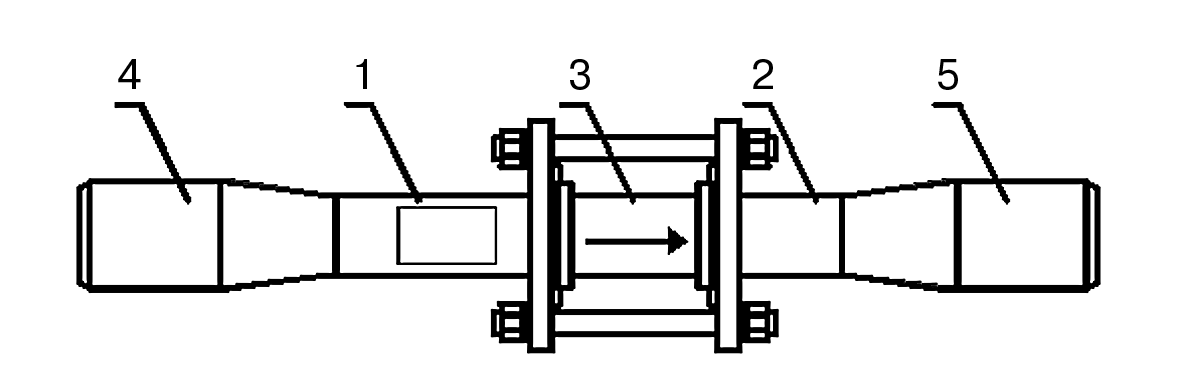 *  – по спецзаказу возможна поставка подводящего и отводящего участков с длинами, отличающимися от 3Dу (2Dу и 5Dу)**	 – для расходомера Dу 10 длина участков поз.1 и поз.2 не менее 5DуТермопреобразователи сопротивления 	Комплект однотипных приборов:	Преобразователь давления СДВКомплект однотипных приборов:Примечания:При заполнении карты заказа в прямоугольнике выбранной позиции ставится знак   Х  ,значение параметра указывается в графе таблицы или прямоугольнике рядом с его наименованием Ф.И.О.  принявшего заказ _________ ______________ тел. _____________ Город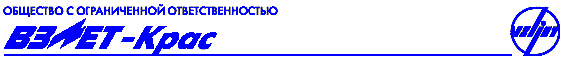 Россия, 660125, г. Красноярск, ул. Урванцева, 21телефон (391) 2 533-554факс (391) 2 533-285E-mail: vzljotkras@rastrnet.ruПрограммное обеспечение размещено на сайтеwww.vzljot.ruПлательщикРоссия, 660125, г. Красноярск, ул. Урванцева, 21телефон (391) 2 533-554факс (391) 2 533-285E-mail: vzljotkras@rastrnet.ruПрограммное обеспечение размещено на сайтеwww.vzljot.ruИНН / КПП  Россия, 660125, г. Красноярск, ул. Урванцева, 21телефон (391) 2 533-554факс (391) 2 533-285E-mail: vzljotkras@rastrnet.ruПрограммное обеспечение размещено на сайтеwww.vzljot.ruПолучательРоссия, 660125, г. Красноярск, ул. Урванцева, 21телефон (391) 2 533-554факс (391) 2 533-285E-mail: vzljotkras@rastrnet.ruПрограммное обеспечение размещено на сайтеwww.vzljot.ruПочтовый адресРоссия, 660125, г. Красноярск, ул. Урванцева, 21телефон (391) 2 533-554факс (391) 2 533-285E-mail: vzljotkras@rastrnet.ruПрограммное обеспечение размещено на сайтеwww.vzljot.ruРоссия, 660125, г. Красноярск, ул. Урванцева, 21телефон (391) 2 533-554факс (391) 2 533-285E-mail: vzljotkras@rastrnet.ruПрограммное обеспечение размещено на сайтеwww.vzljot.ruРоссия, 660125, г. Красноярск, ул. Урванцева, 21телефон (391) 2 533-554факс (391) 2 533-285E-mail: vzljotkras@rastrnet.ruПрограммное обеспечение размещено на сайтеwww.vzljot.ruтелефон, факсРоссия, 660125, г. Красноярск, ул. Урванцева, 21телефон (391) 2 533-554факс (391) 2 533-285E-mail: vzljotkras@rastrnet.ruПрограммное обеспечение размещено на сайтеwww.vzljot.ruДоставкасамовывозсамовывозЖ/ДЖ/ДАВИАРоссия, 660125, г. Красноярск, ул. Урванцева, 21телефон (391) 2 533-554факс (391) 2 533-285E-mail: vzljotkras@rastrnet.ruПрограммное обеспечение размещено на сайтеwww.vzljot.ruПеревозчикРоссия, 660125, г. Красноярск, ул. Урванцева, 21телефон (391) 2 533-554факс (391) 2 533-285E-mail: vzljotkras@rastrnet.ruПрограммное обеспечение размещено на сайтеwww.vzljot.ruПункт назначенияПункт назначенияРоссия, 660125, г. Красноярск, ул. Урванцева, 21телефон (391) 2 533-554факс (391) 2 533-285E-mail: vzljotkras@rastrnet.ruПрограммное обеспечение размещено на сайтеwww.vzljot.ruПредполагаемая дата оплатыПредполагаемая дата оплатыПредполагаемая дата оплатыПредполагаемая дата оплатыПредполагаемая дата оплатыРоссия, 660125, г. Красноярск, ул. Урванцева, 21телефон (391) 2 533-554факс (391) 2 533-285E-mail: vzljotkras@rastrnet.ruПрограммное обеспечение размещено на сайтеwww.vzljot.ruЗаявка №от «___»__________2016 г.Дата готовности«___»____________2016 г.Однотипных комплектов             шт.длина подводящего участка - поз.1:длина подводящего участка - поз.1:длина подводящего участка - поз.1:длина подводящего участка - поз.1:3Dу* (УП3)3Dу* (УП3)3Dу* (УП3)3Dу* (УП3)3Dу* (УП3)длина отводящего участка - поз.2 :длина отводящего участка - поз.2 :длина отводящего участка - поз.2 :длина отводящего участка - поз.2 :3Dу* (УП3)3Dу* (УП3)3Dу* (УП3)3Dу* (УП3)3Dу* (УП3)Dy имитатора, мм - поз.3:10**151520253240506580100150Dy 1 трубопровода, мм - поз.4:Dy 1 трубопровода, мм - поз.4:Dy 2 трубопровода, мм - поз.5:Dy 2 трубопровода, мм - поз.5:Dy 2 трубопровода, мм - поз.5:Dy 2 трубопровода, мм - поз.5:Dy 2 трубопровода, мм - поз.5:Dy 2 трубопровода, мм - поз.5:Dy 2 трубопровода, мм - поз.5:Dy 2 трубопровода, мм - поз.5:Dy 2 трубопровода, мм - поз.5:Dy 2 трубопровода, мм - поз.5:Dy 2 трубопровода, мм - поз.5:Dy 2 трубопровода, мм - поз.5:Исполнение Согласованная пара ТПС Согласованная пара ТПС Согласованная пара ТПС Согласованная пара ТПС Согласованная пара ТПС Согласованная пара ТПС Согласованная пара ТПС Согласованная пара ТПС Согласованная пара ТПС Согласованная пара ТПС                 Одиночный ТПС                 Одиночный ТПС                 Одиночный ТПС                 Одиночный ТПС                 Одиночный ТПС                 Одиночный ТПС                 Одиночный ТПС                 Одиночный ТПС                 Одиночный ТПС                 Одиночный ТПС                 Одиночный ТПС                 Одиночный ТПС                 Одиночный ТПС                     Защитные гильзы                     Защитные гильзы                     Защитные гильзы                     Защитные гильзы                     Защитные гильзы                     Защитные гильзы                     Защитные гильзы                     Защитные гильзы                     Защитные гильзы                     Защитные гильзыИсполнение                  класс 1                  класс 1                  класс 1                  класс 1                  класс 1                  класс 1                  класс 1                  класс 1                  класс 1                  класс 1класс допуска Акласс допуска Акласс допуска Акласс допуска Акласс допуска Акласс допуска Акласс допуска Акласс допуска Вкласс допуска Вкласс допуска Вкласс допуска Вкласс допуска Вкласс допуска В    базовая    базовая    базовая   усиленная   усиленная   усиленная   усиленная   без гильз   без гильз   без гильзВзлет ТПС, шт.КТС-Б, парВзлет ТПС типоразмер, мм:Взлет ТПС типоразмер, мм:Взлет ТПС типоразмер, мм:Взлет ТПС типоразмер, мм:50707098133133223223КТС-Б  типоразмер, мм:КТС-Б  типоразмер, мм:КТС-Б  типоразмер, мм:КТС-Б  типоразмер, мм:507070номинальная статическая характеристика W100 = 1,3850:номинальная статическая характеристика W100 = 1,3850:номинальная статическая характеристика W100 = 1,3850:номинальная статическая характеристика W100 = 1,3850:номинальная статическая характеристика W100 = 1,3850:номинальная статическая характеристика W100 = 1,3850:номинальная статическая характеристика W100 = 1,3850:номинальная статическая характеристика W100 = 1,3850:номинальная статическая характеристика W100 = 1,3850:номинальная статическая характеристика W100 = 1,3850:номинальная статическая характеристика W100 = 1,3850:номинальная статическая характеристика W100 = 1,3850:номинальная статическая характеристика W100 = 1,3850:номинальная статическая характеристика W100 = 1,3850:Pt500Pt500Pt500Pt100Pt100штуцерштуцерштуцерштуцер     прямой     прямой           наклонный           наклонныйдиапазон температур, °С:диапазон температур, °С:диапазон температур, °С:0..+1800..+1800..+180      -50..+100 (для одиночного термометра)      -50..+100 (для одиночного термометра)      -50..+100 (для одиночного термометра)      -50..+100 (для одиночного термометра)      -50..+100 (для одиночного термометра)      -50..+100 (для одиночного термометра)      -50..+100 (для одиночного термометра)      -50..+100 (для одиночного термометра)      -50..+100 (для одиночного термометра)      -50..+100 (для одиночного термометра)      -50..+100 (для одиночного термометра)      -50..+100 (для одиночного термометра)      -50..+100 (для одиночного термометра)      -50..+100 (для одиночного термометра)      -50..+100 (для одиночного термометра)      -50..+100 (для одиночного термометра)Вариант поставкибез арматурыс арматурой тип 1В53.02-08.00 (до Т=1500С)с арматурой тип 2В53.02-08.00-01 (до Т=1250С)Вариант поставкибез арматуры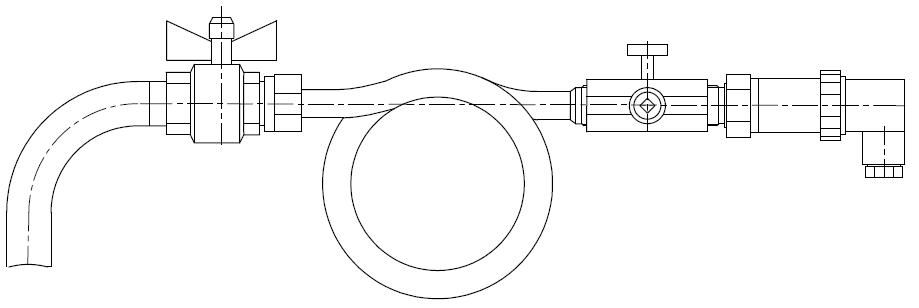 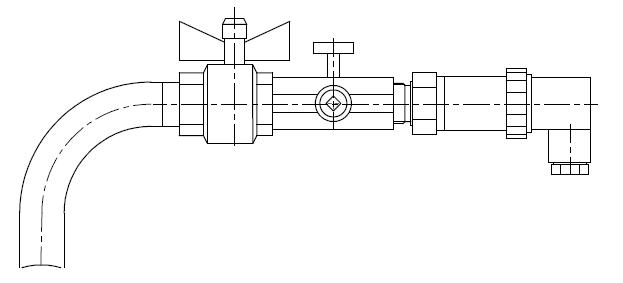 количество, шт.Давление, МПа:1,01,6длина кабеля, м